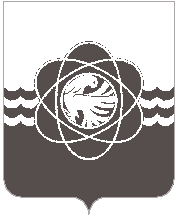 47 сессии  четвёртого созыва	от 26.12.2017 № 399Руководствуясь ст.156 Жилищного кодекса Российской Федерации, в соответствии со ст.26 Устава муниципального образования «город Десногорск» Смоленской области,  на основании заключения Комиссии по формированию цен, тарифов и надбавок на услуги муниципальных организаций, учитывая рекомендации постоянной депутатской комиссии планово-бюджетной, по налогам, финансам и инвестиционной деятельности, Десногорский городской СоветР Е Ш И Л:Приложение №2 к решению Десногорского городского Совета от 12.12.2016 №271 «Об утверждении Положения о расчете размера платы за пользование жилым помещением (платы за наем) для нанимателей жилых помещений по договорам социального найма и договорам найма жилых помещений государственного или муниципального жилищного фонда муниципального образования «город Десногорск» Смоленской области и коэффициента соответствия платы для нанимателей» изложить в новой редакции, согласно приложению к настоящему решению. 2. Настоящее решение вступает в силу с 01 января 2018 года.3. Настоящее решение опубликовать в газете «Десна».Приложениек решению Десногорского                                                                                                           городского Совета                                                                                                              от 26.12.2017 № 399Коэффициент соответствия платы для нанимателейО внесении изменений в Приложение №2 к решению Десногорского городского Совета от 12.12.2016 №271 ПредседательДесногорского городского Совета                                     В.Н. Блохин Глава     муниципального      образования «город Десногорск» Смоленской области                                                   А.Н. Шубин№п/пВиды благоустройства многоквартирных жилых домовКоэффициент соответствия платы для нанимателей1.Для многоквартирных капитальных жилых домов, имеющих все виды благоустройства, включая лифты и мусоропроводы0,18962.Для многоквартирных капитальных жилых домов, имеющих все виды благоустройства, включая мусоропроводы, кроме лифтов0,18963.Для многоквартирных капитальных жилых домов, имеющих все виды благоустройства, кроме лифтов и мусоропроводов, коттедж № 6 4 мкр.0,17914.Для общежитий, имеющих все виды благоустройства, кроме лифтов и мусоропроводов (при покомнатном заселении)0,1791